                                                                           Escola Municipal de Educação Básica Augustinho Marcon                                                                           Catanduvas(SC), junho de 2020.                                                                           Diretora: Tatiana M. B. Menegat.                                                                                                                                                                                                  Assessora Técnica-Pedagógica: Maristela Apª. B. Baraúna.                                                                           Assessora Técnica-Administrativa: Margarete P. Dutra.                                                                                                                                                              Professora: Jaqueline Demartini                                                                            1º anoATIVIDADE DE INGLÊS - 1º ANO – 22/06 À 26/06 CATANDUVAS, JUNE 23RD 2020             TODAY IS TUESDAY  ATIVIDADE 1 – DESENHE SEU ANIMAL DE ESTIMAÇÃO FAVORITO E COMPLETE A FRASE COM O NOME DO PET EM INGLÊS.WHAT IS YOUR FAVORITE PET?MY FAVORITE PET IS _______________________________.VAMOS OUVIR UMA MÚSICA SOBRE PETS.THIS IS MY PET: https://www.youtube.com/watch?v=1QF5lCvtiEw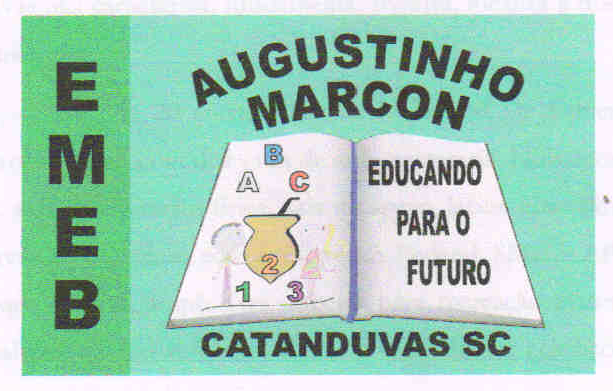 